Формат журнала учета полученных и выставленных счетов-фактур, применяемых при расчетах по налогу на добавленную стоимость, 
в электронной форме ОБЩИЕ СВЕДЕНИЯ1. Настоящий документ описывает требования к XML файлам (далее – файлам обмена) передачи сведений журнала учета полученных и выставленных счетов-фактур, применяемых при расчетах по налогу на добавленную стоимость, форма которого утверждена постановлением Правительства Российской Федерации от 26.12.2011 № 1137 «О формах и правилах заполнения (ведения) документов, применяемых при расчетах по налогу на добавленную стоимость», с учетом требований Федерального закона от 21.07.2014 № 238-ФЗ «О внесении изменений в главу 21 части второй Налогового кодекса Российской Федерации и статью 12 Федерального закона «О внесении изменений в отдельные законодательные акты Российской Федерации в части противодействия незаконным финансовым операциям».2. Настоящий формат (версия 5.02) разработан в соответствии с пунктом 9 статьи 169 Налогового кодекса Российской Федерации.II. ОПИСАНИЕ ФАЙЛА ОБМЕНА3. Имя файла обмена должно иметь следующий вид:KND_O_P_N1_GGGGMMDD_N2, где:KND – префикс, принимающий значение 1115104 в соответствии с Классификатором налоговой документации ФНС России (1115104 – Журнал учета полученных и выставленных счетов-фактур, применяемых при расчетах по налогу на добавленную стоимость);O – идентификатор отправителя - имеет вид:для организаций – девятнадцатиразрядный код (ИНН и КПП организации);для физических лиц – двенадцатиразрядный код (ИНН физического лица);P – идентификатор получателя - налогового органа, для которого предназначен файл, четырехразрядный код налогового органа в соответствии с СОНО;GGGGMMDD – дата формирования файла;GGGGMMDD – дата формирования файла;N1, N2 – идентификационные номера файла (GUID).Если документ состоит из нескольких файлов, N1 одинаковый для всех файлов одного документа, N2 уникален для каждого файла независимо от принадлежности к документуРасширение имени файла - xml. Расширение имени файла может указываться как строчными, так и прописными буквами.Параметры первой строки файла обменаПервая строка XML файла должна иметь следующий вид:<?xml version ="1.0" encoding ="windows-1251"?>Имя файла, содержащего схему файла обменаИмя файла, содержащего XSD схему файла обмена, должно иметь следующий вид:ON_GUCHSFAKT_1_910_01_05_02_xx, где хх – номер версии схемы.Расширение имени файла – xsd.4. Логическая модель файла обмена представлена в виде диаграммы на рисунке 1 настоящего Формата. Элементами логической модели файла обмена являются элементы и атрибуты XML файла. Перечень структурных элементов логической модели файла обмена и сведения о них приведены в таблицах 4.1 – 4.19 настоящего Формата.Для каждого структурного элемента логической модели файла обмена приводятся следующие сведения:Наименование элемента. Приводится полное наименование элемента.Сокращенное наименование элемента. Приводится сокращенное наименование элемента. Синтаксис сокращенного наименования должен удовлетворять спецификации XML.Признак типа элемента. Может принимать следующие значения: "С" – сложный элемент логической модели (содержит вложенные элементы), "П" – простой элемент логической модели, реализованный в виде элемента XML файла, "А" – простой элемент логической модели, реализованный в виде атрибута элемента XML файла. Простой элемент логической модели не содержит вложенные элементы.Формат значения элемента. Формат значения элемента представляется следующими условными обозначениями: Т – символьная строка; N – числовое значение (целое или дробное).Формат символьной строки указывается в виде Т(n-к) или T(=к), где n - минимальное количество знаков, к – максимальное количество знаков, символ "-" – разделитель, символ "=" означает фиксированное количество знаков в строке. В случае, если минимальное количество знаков равно 0, формат имеет вид Т(0-к). В случае, если максимальное количество знаков неограниченно, формат имеет вид Т(n-).Формат числового значения указывается в виде N(m.к), где m – максимальное количество знаков в числе, включая знак (для отрицательного числа), целую и дробную часть числа без разделяющей десятичной точки, k – максимальное число знаков дробной части числа. Если число знаков дробной части числа равно 0 (то есть число целое), то формат числового значения имеет вид N(m).Для простых элементов, являющихся базовыми в XML (определенными в http://www.w3.org/TR/xmlschema-0), например, элемент с типом "date", поле "Формат значения элемента" не заполняется. Для таких элементов в поле "Дополнительная информация" указывается тип базового элемента. Признак обязательности элемента определяет обязательность присутствия элемента (совокупности наименования элемента и его значения) в файле обмена. Признак обязательности элемента  может принимать следующие значения: "О" – наличие элемента в файле обмена обязательно; "Н" – присутствие элемента в файле обмена необязательно, то есть элемент может отсутствовать. Если элемент принимает ограниченный перечень значений  (по классификатору, кодовому словарю и тому подобному), то признак обязательности элемента дополняется символом "К". Например: "ОК". В случае если количество реализаций элемента может быть более одной, то признак обязательности элемента дополняется символом "М". Например: "НМ, ОКМ".К вышеперечисленным признакам обязательности элемента может добавляться значение "У" в случае описания в XSD схеме условий присутствия (отсутствия) элемента в файле обмена или к принимаемым значениям элемента. Например: "НУ", "ОКУ".Дополнительная информация. Для сложных элементов указывается ссылка на таблицу, в которой описывается состав данного элемента. Для элементов, принимающих ограниченный перечень значений из классификатора (кодового словаря и тому подобного), указывается соответствующее наименование классификатора (кодового словаря и тому подобного) или приводится перечень возможных значений. Для классификатора (кодового словаря и тому подобного) может указываться ссылка на его местонахождение. Для элементов, использующих пользовательский тип данных, указывается наименование типового элемента. XSD схема файла обмена в электронной форме приводится отдельным файлом и размещается на сайте Федеральной налоговой службы.  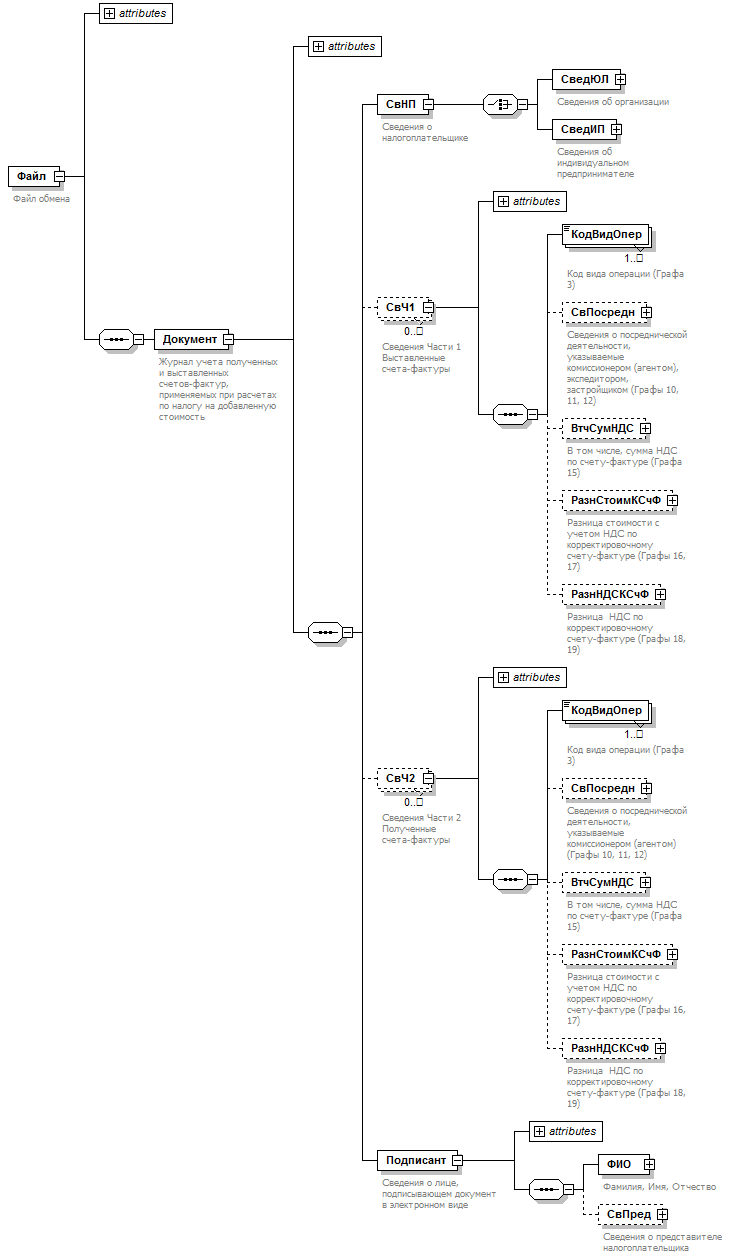  Рисунок 1. Диаграмма структуры файла обменаТаблица 4.1Файл обмена (Файл)Файл обмена (Файл)Файл обмена (Файл)Файл обмена (Файл)Файл обмена (Файл)Файл обмена (Файл)Наименование элементаСокращенное наименование (код) элементаПризнак типа элементаФормат элементаПризнак обязательности элементаДополнительная информацияИдентификатор файлаИдФайлAT(1-200)ОСодержит (повторяет) имя сформированного файла (без расширения)Версия передающей программыВерсПрогAT(1-40)НВерсия форматаВерсФормAT(1-5)ОПринимает значение: 5.02 Идентификатор исходного файла, содержащего Журнал учета полученных и выставленных счетов-фактур в полном объемеИдФайлИсхAT(1-200)ОСодержит (повторяет) идентификатор исходного файла (без расширения)Содержит (повторяет) идентификатор исходного файла (без расширения)Идентификатор первого файла, полученного в результате деления исходного файлаИдФайлПервAT(1-200)ОСодержит (повторяет) идентификатор первого файла, полученного в результате деления исходного файла или повторяет имя сформированного файла (при передаче одним файлом, без деления)Содержит (повторяет) идентификатор первого файла, полученного в результате деления исходного файла или повторяет имя сформированного файла (при передаче одним файлом, без деления)Количество файлов, полученных в результате деления исходного файлаКолФайлAN(5)ОПри передаче одним файлом (без деления на файлы) указывается 1 При передаче одним файлом (без деления на файлы) указывается 1 Номер текущего файлаНомФайлAN(5)ОУказывается номер текущего файла, полученного в результате деления. При передаче одним файлом (без деления) указывается 1Указывается номер текущего файла, полученного в результате деления. При передаче одним файлом (без деления) указывается 1Журнал учета полученных и выставленных счетов-фактур, применяемых при расчетах по налогу на добавленную стоимостьДокументСОСостав элемента представлен в табл. 4.2 
Таблица 4.2Журнал учета полученных и выставленных счетов-фактур, применяемых при расчетах по налогу на добавленную стоимость (Документ)Журнал учета полученных и выставленных счетов-фактур, применяемых при расчетах по налогу на добавленную стоимость (Документ)Журнал учета полученных и выставленных счетов-фактур, применяемых при расчетах по налогу на добавленную стоимость (Документ)Журнал учета полученных и выставленных счетов-фактур, применяемых при расчетах по налогу на добавленную стоимость (Документ)Журнал учета полученных и выставленных счетов-фактур, применяемых при расчетах по налогу на добавленную стоимость (Документ)Журнал учета полученных и выставленных счетов-фактур, применяемых при расчетах по налогу на добавленную стоимость (Документ)Наименование элементаСокращенное наименование (код) элементаПризнак типа элементаФормат элементаПризнак обязательности элементаДополнительная информацияКод формы по КНДКНДAT(=7)ОТиповой элемент <КНДТип>. Принимает значение: 1115104 
Код по Классификатору налоговой документации.
1115104 - Журнал учета
полученных и выставленных счетов-фактур, применяемых при расчетах по налогу на добавленную стоимостьЗа квартал 20__ года - налоговый период (код)ПериодAT(=2)ОКПринимает значение: 21 | 22 | 23 | 24 | 51 | 54 | 55 | 56 
Код по Справочнику кодов, определяющих налоговый (отчетный) период (СКНП).
21 – 1 квартал;
22 – 2 квартал;
23 – 3 квартал;
24 – 4 квартал;
51 – 1 квартал при реорганизации (ликвидации) организации;
54 – 2 квартал при реорганизации (ликвидации) организации;
55 – 3 квартал при реорганизации (ликвидации) организации;
56 – 4 квартал при реорганизации (ликвидации) организацииЗа квартал 20__ года - годОтчетГодAОТиповой элемент <xs:gYear> 
Год в формате ГГГГСведения о налогоплательщикеСвНПСОСостав элемента представлен в табл. 4.3 Сведения Части 1 Выставленные счета-фактурыСвЧ1СНМСостав элемента представлен в табл. 4.6 Сведения Части 2 Полученные счета-фактурыСвЧ2СНМСостав элемента представлен в табл. 4.10 Сведения о лице, подписывающем документ в электронной формеПодписантСОСостав элемента представлен в табл. 4.14 Таблица 4.3Сведения о налогоплательщике (СвНП)Сведения о налогоплательщике (СвНП)Сведения о налогоплательщике (СвНП)Сведения о налогоплательщике (СвНП)Сведения о налогоплательщике (СвНП)Сведения о налогоплательщике (СвНП)Наименование элементаСокращенное наименование (код) элементаПризнак типа элементаФормат элементаПризнак обязательности элементаДополнительная информацияСведения об организации|СведЮЛСОСостав элемента представлен в табл. 4.4 Сведения об индивидуальном предпринимателеСведИПСОСостав элемента представлен в табл. 4.5 
Таблица 4.4Сведения об организации (СведЮЛ)Сведения об организации (СведЮЛ)Сведения об организации (СведЮЛ)Сведения об организации (СведЮЛ)Сведения об организации (СведЮЛ)Сведения об организации (СведЮЛ)Наименование элементаСокращенное наименование (код) элементаПризнак типа элементаФормат элементаПризнак обязательности элементаДополнительная информацияНаименованиеНаимОргAT(1-1000)ОИНН организацииИННЮЛAT(=10)ОТиповой элемент <ИННЮЛТип> КППКППAT(=9)ОТиповой элемент <КППТип> Таблица 4.5Сведения об индивидуальном предпринимателе (СведИП)Сведения об индивидуальном предпринимателе (СведИП)Сведения об индивидуальном предпринимателе (СведИП)Сведения об индивидуальном предпринимателе (СведИП)Сведения об индивидуальном предпринимателе (СведИП)Сведения об индивидуальном предпринимателе (СведИП)Наименование элементаСокращенное наименование (код) элементаПризнак типа элементаФормат элементаПризнак обязательности элементаДополнительная информацияИННИННФЛAT(=12)ОТиповой элемент <ИННФЛТип> Реквизиты свидетельства о государственной регистрации индивидуального предпринимателяСвГосРегИПAT(1-100)ОФамилия, имя, отчествоФИОИПСОТиповой элемент <ФИОТип>. Состав элемента представлен в табл. 4.19 Таблица 4.6Сведения Части 1 Выставленные счета-фактуры (СвЧ1)Сведения Части 1 Выставленные счета-фактуры (СвЧ1)Сведения Части 1 Выставленные счета-фактуры (СвЧ1)Сведения Части 1 Выставленные счета-фактуры (СвЧ1)Сведения Части 1 Выставленные счета-фактуры (СвЧ1)Сведения Части 1 Выставленные счета-фактуры (СвЧ1)Наименование элементаСокращенное наименование (код) элементаПризнак типа элементаФормат элементаПризнак обязательности элементаДополнительная информацияНомер по порядку (Графа 1)НомППAN(12)ОНомПП >= 1 Дата выставления (Графа 2)ДатаВыстСчФAT(=10)НТиповой элемент <ДатаТип> 
Дата в формате ДД.ММ.ГГГГНомер счета-фактуры (Графа 4)НомерСчФAT(1-1000)ОДата счета-фактуры (Графа 4)ДатаСчФAT(=10)ОТиповой элемент <ДатаТип> 
Дата в формате ДД.ММ.ГГГГНомер исправления счета-фактуры (Графа 5)НомерИспрСчФAN(3)ННомерИспрСчФ >= 1 Дата исправления счеты-фактуры (Графа 5)ДатаИспрСчФAT(=10)НТиповой элемент <ДатаТип> 
Дата в формате ДД.ММ.ГГГГНомер корректировочного счета-фактуры (Графа 6)НомерКСчФAT(1-1000)НДата корректировочного счета-фактуры (Графа 6)ДатаКСчФAT(=10)НТиповой элемент <ДатаТип> 
Дата в формате ДД.ММ.ГГГГНомер исправления корректировочного счета-фактуры (Графа 7)НомерИспрКСчФAN(3)ННомерИспрКСчФ >= 1 Дата исправления корректировочного счета-фактуры (Графа 7)ДатаИспрКСчФAT(=10)НТиповой элемент <ДатаТип> 
Дата в формате ДД.ММ.ГГГГНаименование покупателя (Графа 8)НаимПокAT(1-1000)ОИНН покупателя - организации (Графа 9)ИННЮЛAT(=10)НТиповой элемент <ИННЮЛТип> Обязателен для налогоплательщиков НДСКПП покупателя (Графа 9)КППAT(=9)НТиповой элемент <КППТип> Обязателен для налогоплательщиков НДСИНН покупателя – индивидуального предпринимателя (Графа 9)ИННФЛAT(=12)НТиповой элемент <ИННФЛТип> Обязателен для налогоплательщиков НДСКод валюты (Графа 13) КодОКВAT(=3)НКТиповой элемент <ОКВТип> 
Код по Общероссийскому классификатору валютСтоимость товаров (работ, услуг), имущественных прав по счету-фактуре - всего (Графа 14)СтТовУчНалВсегоAN(19.2)ОКод вида операции (Графа 3)КодВидОперПT(=2)ОКМКод вида операции по налогу на добавленную стоимость согласно приказу ФНС России от 14.02.2012 № ММВ-7-3/83@ "Об утверждении кодов видов операций по налогу на добавленную стоимость, необходимых для ведения журнала учета полученных и выставленных счетов-фактур"Сведения о посреднической деятельности, указываемые комиссионером (агентом), экспедитором, застройщиком (Графы 10, 11, 12)СвПосреднСНСостав элемента представлен в табл. 4.7 В том числе, сумма НДС по счету-фактуре (Графа 15)ВтчСумНДССНТиповой элемент <СумНДСТип>. Состав элемента представлен в табл. 4.18 Разница стоимости с учетом НДС по корректировочному счету-фактуре (Графы 16, 17)РазнСтоимКСчФСНТиповой элемент <РазнТип>. Состав элемента представлен в табл. 4.16 Разница НДС по корректировочному счету-фактуре (Графы 18, 19) РазнНДСКСчФСНТиповой элемент <РазнНДСТип>. Состав элемента представлен в табл. 4.17 Таблица 4.7Сведения о посреднической деятельности, указываемые комиссионером (агентом), экспедитором, застройщиком (Графы 10, 11, 12) (СвПосредн)Сведения о посреднической деятельности, указываемые комиссионером (агентом), экспедитором, застройщиком (Графы 10, 11, 12) (СвПосредн)Сведения о посреднической деятельности, указываемые комиссионером (агентом), экспедитором, застройщиком (Графы 10, 11, 12) (СвПосредн)Сведения о посреднической деятельности, указываемые комиссионером (агентом), экспедитором, застройщиком (Графы 10, 11, 12) (СвПосредн)Сведения о посреднической деятельности, указываемые комиссионером (агентом), экспедитором, застройщиком (Графы 10, 11, 12) (СвПосредн)Сведения о посреднической деятельности, указываемые комиссионером (агентом), экспедитором, застройщиком (Графы 10, 11, 12) (СвПосредн)Наименование элементаСокращенное наименование (код) элементаПризнак типа элементаФормат элементаПризнак обязательности элементаДополнительная информацияСведения посредника-организации|СведЮЛСОСостав элемента представлен в табл. 4.8 Сведения посредника-индивидуального предпринимателяСведИПСОСостав элемента представлен в табл. 4.9 Таблица 4.8Сведения посредника-организации (СведЮЛ)Сведения посредника-организации (СведЮЛ)Сведения посредника-организации (СведЮЛ)Сведения посредника-организации (СведЮЛ)Сведения посредника-организации (СведЮЛ)Сведения посредника-организации (СведЮЛ)Наименование элементаСокращенное наименование (код) элементаПризнак типа элементаФормат элементаПризнак обязательности элементаДополнительная информацияНаименование (Графа 10)НаимОргAT(1-1000)ОИНН организации (Графа 11)ИННЮЛAT(=10)ОТиповой элемент <ИННЮЛТип> КПП (Графа 11)КППAT(=9)ОТиповой элемент <КППТип> Номер счета-фактуры, полученного от продавца (из графы 4 части 2)НомерСчФпродAT(1-256)ОДата счета-фактуры, полученного от продавца (из графы 4 части 2)ДатаСчФпродAT(=10)ОТиповой элемент <ДатаТип> 
Дата в формате ДД.ММ.ГГГГТаблица 4.9Сведения посредника-индивидуального предпринимателя (СведИП)Сведения посредника-индивидуального предпринимателя (СведИП)Сведения посредника-индивидуального предпринимателя (СведИП)Сведения посредника-индивидуального предпринимателя (СведИП)Сведения посредника-индивидуального предпринимателя (СведИП)Сведения посредника-индивидуального предпринимателя (СведИП)Наименование элементаСокращенное наименование (код) элементаПризнак типа элементаФормат элементаПризнак обязательности элементаДополнительная информацияИНН (Графа 11)ИННФЛAT(=12)ОТиповой элемент <ИННФЛТип> Номер счета-фактуры, полученного от продавца (из графы 4 части 2)НомерСчФпродAT(1-256)ОДата счета-фактуры, полученного от продавца (из графы 4 части 2)ДатаСчФпродAT(=10)ОТиповой элемент <ДатаТип> 
Дата в формате ДД.ММ.ГГГГФамилия, имя, отчество (Графа 10)ФИОИПСОТиповой элемент <ФИОТип>. Состав элемента представлен в табл. 4.19 Таблица 4.10Сведения Части 2 Полученные счета-фактуры (СвЧ2)Сведения Части 2 Полученные счета-фактуры (СвЧ2)Сведения Части 2 Полученные счета-фактуры (СвЧ2)Сведения Части 2 Полученные счета-фактуры (СвЧ2)Сведения Части 2 Полученные счета-фактуры (СвЧ2)Сведения Части 2 Полученные счета-фактуры (СвЧ2)Наименование элементаСокращенное наименование (код) элементаПризнак типа элементаФормат элементаПризнак обязательности элементаДополнительная информацияНомер по порядку (Графа 1)НомППAN(12)ОНомПП >= 1 Дата получения (Графа 2)ДатаПолСчФAT(=10)НТиповой элемент <ДатаТип> 
Дата в формате ДД.ММ.ГГГГНомер счета-фактуры (Графа 4)НомерСчФAT(1-1000)ОДата счета-фактуры (Графа 4)ДатаСчФAT(=10)ОТиповой элемент <ДатаТип> 
Дата в формате ДД.ММ.ГГГГНомер исправления счета-фактуры (Графа 5)НомерИспрСчФAT(1-256)НДата исправления счеты-фактуры (Графа 5)ДатаИспрСчФAT(=10)НТиповой элемент <ДатаТип> 
Дата в формате ДД.ММ.ГГГГНомер корректировочного счета-фактуры (Графа 6)НомерКСчФAT(1-1000)НДата корректировочного счета-фактуры (Графа 6)ДатаКСчФAT(=10)НТиповой элемент <ДатаТип> 
Дата в формате ДД.ММ.ГГГГНомер исправления корректировочного счета-фактуры (Графа 7)НомерИспрКСчФAT(1-256)НДата исправления корректировочного счета-фактуры (Графа 7)ДатаИспрКСчФAT(=10)НТиповой элемент <ДатаТип> 
Дата в формате ДД.ММ.ГГГГНаименование продавца (Графа 8)НаимПродAT(1-1000)ОИНН продавца - организации (Графа 9)ИННЮЛAT(=10)НТиповой элемент <ИННЮЛТип> Обязателен для налогоплательщиков НДСКПП продавца (Графа 9)КППAT(=9)НТиповой элемент <КППТип> Обязателен для налогоплательщиков НДСИНН продавца – индивидуального предпринимателя (Графа 9)ИННФЛAT(=12)НТиповой элемент <ИННФЛТип> Обязателен для налогоплательщиков НДСКод валюты (Графа 13) КодОКВAT(=3)НКТиповой элемент <ОКВТип> 
Код по Общероссийскому классификатору валютСтоимость товаров (работ, услуг), имущественных прав по счету-фактуре - всего (Графа 14)СтТовУчНалВсегоAN(19.2)ОКод вида операции (Графа 3)КодВидОперПT(=2)ОМКод вида операции по налогу на добавленную стоимость согласно приказу ФНС России от 14.02.2012 № ММВ-7-3/83@ "Об утверждении кодов видов операций по налогу на добавленную стоимость, необходимых для ведения журнала учета полученных и выставленных счетов-фактур"Сведения о посреднической деятельности, указываемые комиссионером (агентом) (Графы 10, 11, 12)СвПосреднСНСостав элемента представлен в табл. 4.11 В том числе, сумма НДС по счету-фактуре (Графа 15)ВтчСумНДССНТиповой элемент <СумНДСТип>. Состав элемента представлен в табл. 4.18 Разница стоимости с учетом НДС по корректировочному счету-фактуре (Графы 16, 17)РазнСтоимКСчФСНТиповой элемент <РазнТип>. Состав элемента представлен в табл. 4.16 Разница НДС по корректировочному счету-фактуре (Графы 18, 19) РазнНДСКСчФСНТиповой элемент <РазнНДСТип>. Состав элемента представлен в табл. 4.17 Таблица 4.11Сведения о посреднической деятельности, указываемые комиссионером (агентом) (Графы 10, 11, 12) (СвПосредн)Сведения о посреднической деятельности, указываемые комиссионером (агентом) (Графы 10, 11, 12) (СвПосредн)Сведения о посреднической деятельности, указываемые комиссионером (агентом) (Графы 10, 11, 12) (СвПосредн)Сведения о посреднической деятельности, указываемые комиссионером (агентом) (Графы 10, 11, 12) (СвПосредн)Сведения о посреднической деятельности, указываемые комиссионером (агентом) (Графы 10, 11, 12) (СвПосредн)Сведения о посреднической деятельности, указываемые комиссионером (агентом) (Графы 10, 11, 12) (СвПосредн)Наименование элементаСокращенное наименование (код) элементаПризнак типа элементаФормат элементаПризнак обязательности элементаДополнительная информацияСведения посредника-организации|СведЮЛСОСостав элемента представлен в табл. 4.12 Сведения посредника-индивидуального предпринимателяСведИПСОСостав элемента представлен в табл. 4.13 Таблица 4.12Сведения посредника-организации (СведЮЛ)Сведения посредника-организации (СведЮЛ)Сведения посредника-организации (СведЮЛ)Сведения посредника-организации (СведЮЛ)Сведения посредника-организации (СведЮЛ)Сведения посредника-организации (СведЮЛ)Наименование элементаСокращенное наименование (код) элементаПризнак типа элементаФормат элементаПризнак обязательности элементаДополнительная информацияНаименование субкомиссионера (субагента) (Графа 10)НаимСубКомAT(1-1000)ОИНН субкомиссионера (субагента) (Графа 11)ИННЮЛСубКомAT(=10)ОТиповой элемент <ИННЮЛТип> Обязателен для налогоплательщиков НДСКПП субкомиссионера (субагента) (Графа 11)КППСубКомAT(=9)ОТиповой элемент <КППТип> Обязателен для налогоплательщиков НДСКод вида сделки (Графа 12)КодВидСделAT(=1)ОКПринимает значение: 1 | 2 | 3 | 4 
1 — при приобретении от своего имени для комитента (принципала) товаров, работ, услуг, имущественных прав;
2 — при реализации от своего имени товаров, работ, услуг, имущественных прав покупателю;
3 — при возврате продавцу покупателем (комитентом, принципалом) принятых им на учет товаров в случае приобретения товаров комиссионером (агентом) от своего имени для комитента (принципала);
4- при возврате продавцу (комитенту, принципалу) покупателем принятых им на учет товаров в случае реализации комиссионером (агентом) от своего имени товаров покупателю.Таблица 4.13Сведения посредника-индивидуального предпринимателя (СведИП)Сведения посредника-индивидуального предпринимателя (СведИП)Сведения посредника-индивидуального предпринимателя (СведИП)Сведения посредника-индивидуального предпринимателя (СведИП)Сведения посредника-индивидуального предпринимателя (СведИП)Сведения посредника-индивидуального предпринимателя (СведИП)Наименование элементаСокращенное наименование (код) элементаПризнак типа элементаФормат элементаПризнак обязательности элементаДополнительная информацияИНН субкомиссионера (субагента) – индивидуального предпринимателя (Графа 11)ИННФЛСубКомAT(=12)НТиповой элемент <ИННФЛТип> Обязателен для налогоплательщиков НДСКод вида сделки (Графа 12)КодВидСделAT(=1)ОКПринимает значение: 1 | 2 | 3 | 4 
1 — при приобретении от своего имени для комитента (принципала) товаров, работ, услуг, имущественных прав;
2 — при реализации от своего имени товаров, работ, услуг, имущественных прав покупателю;
3 — при возврате продавцу покупателем (комитентом, принципалом) принятых им на учет товаров в случае приобретения товаров комиссионером (агентом) от своего имени для комитента (принципала);
4- при возврате продавцу (комитенту, принципалу) покупателем принятых им на учет товаров в случае реализации комиссионером (агентом) от своего имени товаров покупателю.Фамилия, имя, отчество (Графа 11)ФИОИПСОТиповой элемент <ФИОТип>. Состав элемента представлен в табл. 4.19 Таблица 4.14Сведения о лице, подписывающем документ в электронной форме (Подписант)Сведения о лице, подписывающем документ в электронной форме (Подписант)Сведения о лице, подписывающем документ в электронной форме (Подписант)Сведения о лице, подписывающем документ в электронной форме (Подписант)Сведения о лице, подписывающем документ в электронной форме (Подписант)Сведения о лице, подписывающем документ в электронной форме (Подписант)Наименование элементаСокращенное наименование (код) элементаПризнак типа элементаФормат элементаПризнак обязательности элементаДополнительная информацияПризнак лица, подписывающего документПрПодпAT(=1)ОКПринимает значение: 1 | 2 
1 – налогоплательщик (законный представитель налогоплательщика); 
2 – уполномоченный представитель налогоплательщикаФамилия, Имя, ОтчествоФИОСОТиповой элемент <ФИОТип>. Состав элемента представлен в табл. 4.19 Сведения о представителе налогоплательщикаСвПредСНСостав элемента представлен в табл. 4.15 
Обязателен при "ПрПодп"=2Таблица 4.15Сведения о представителе налогоплательщика (СвПред)Сведения о представителе налогоплательщика (СвПред)Сведения о представителе налогоплательщика (СвПред)Сведения о представителе налогоплательщика (СвПред)Сведения о представителе налогоплательщика (СвПред)Сведения о представителе налогоплательщика (СвПред)Наименование элементаСокращенное наименование (код) элементаПризнак типа элементаФормат элементаПризнак обязательности элементаДополнительная информацияНаименование документа, подтверждающего полномочия представителя налогоплательщика НаимДокAT(1-120)ОТаблица 4.16Разница стоимости/суммы (уменьшение, увеличение) (РазнТип)Разница стоимости/суммы (уменьшение, увеличение) (РазнТип)Разница стоимости/суммы (уменьшение, увеличение) (РазнТип)Разница стоимости/суммы (уменьшение, увеличение) (РазнТип)Разница стоимости/суммы (уменьшение, увеличение) (РазнТип)Разница стоимости/суммы (уменьшение, увеличение) (РазнТип)Наименование элементаСокращенное наименование (код) элементаПризнак типа элементаФормат элементаПризнак обязательности элементаДополнительная информацияУменьшение (Графа 16) УмПN(19.2)НУвеличение (Графа 17)УвелПN(19.2)НТаблица 4.17Разница суммы НДС (уменьшение, увеличение) (РазнНДСТип)Разница суммы НДС (уменьшение, увеличение) (РазнНДСТип)Разница суммы НДС (уменьшение, увеличение) (РазнНДСТип)Разница суммы НДС (уменьшение, увеличение) (РазнНДСТип)Разница суммы НДС (уменьшение, увеличение) (РазнНДСТип)Разница суммы НДС (уменьшение, увеличение) (РазнНДСТип)Наименование элементаСокращенное наименование (код) элементаПризнак типа элементаФормат элементаПризнак обязательности элементаДополнительная информацияУменьшение (Графа 18)УмСНТиповой элемент <СумНДСТип>. Состав элемента представлен в табл. 4.18 Увеличение (Графа 19)УвелСНТиповой элемент <СумНДСТип>. Состав элемента представлен в табл. 4.18 Таблица 4.18Сумма НДС (СумНДСТип)Сумма НДС (СумНДСТип)Сумма НДС (СумНДСТип)Сумма НДС (СумНДСТип)Сумма НДС (СумНДСТип)Сумма НДС (СумНДСТип)Наименование элементаСокращенное наименование (код) элементаПризнак типа элементаФормат элементаПризнак обязательности элементаДополнительная информацияСумма НДС|СумНДСПN(19.2)ОБез НДСБезНДСПT(1-7)ОКПринимает значение: без НДСТаблица 4.19Фамилия, имя, отчество физического лица (ФИОТип)Фамилия, имя, отчество физического лица (ФИОТип)Фамилия, имя, отчество физического лица (ФИОТип)Фамилия, имя, отчество физического лица (ФИОТип)Фамилия, имя, отчество физического лица (ФИОТип)Фамилия, имя, отчество физического лица (ФИОТип)Наименование элементаСокращенное наименование (код) элементаПризнак типа элементаФормат элементаПризнак обязательности элементаДополнительная информацияФамилияФамилияAT(1-60)ОИмяИмяAT(1-60)ООтчествоОтчествоAT(1-60)Н